ტენდერში მონაწილეობისთვის და დეტალური ინფორმაციის მისაღებად საჭიროა დაინტერესებულმა კომპანიამ  რეგისტრაცია გაიროს ბანკის შესყიდვების პორტალზე (SAP Ariba).  მონაწილეობის ინსტრუქცია:ტენდერში მონაწილეობა შეუძლიათ როგორც იურიდიულ ასევე ფიზიკურ პირებს;პრეტენდენტებმა სისტემაში უნდა ატვირთონ სატენდერო მოთხოვნებში გათვალისწინებული დოკუმენტები;   დამატებითი ინფორმაციის მოპოვება ან დაზუსტება შესაძლებელია საკონტაქტო პირთან დაკავშირებით ელექტრონული ფოსტის ან ტელეფონის საშუალებით;ტენდერის დასრულების შემდეგ სატენდერო კომისია განიხილავს შეთავაზებებს, საჭიროებისამებრ მოითხოვს ნიმუშს და გამოავლენს საუკეთესო პირობების მქონე მომწოდებელს;ხელშეკრულების და წინამდებარე დოკუმენტის პირობებს შორის წინააღმდეგობის შემთხვევაში, უპირატესობა მიენიჭება ხელშეკრულების პირობებს;ტენდერში მონაწილემ სისტემაში უნდა ატვირთოს შევსებული დანართი N1-ფასების ცხრილი.შემოთავაზება უნდა აკმაყოფილბდეს დანართ N1-ში მოცემულ სპეციფიკაციებს.სატენდერო წინადადება წარმოდგენილი უნდა იყოს საქართველოს ეროვნულ ვალუტაში - ლარში გადასახადების ჩათვლით;შემოთავაზებულ პროდუქტს უნდა ჰქონდეს გარანტია არანაკლებ 2 (ერთი) წელი; ტენდერში მონაწილეობის მისაღებად აუცილებელია ორგანიზაციამ წარმოადგინოს შემდეგი სავალდებულო დოკუმენტაცია:შემოთავაზებული ფასების ცხრილი (დანართი N1); საბანკო რეკვიზიტები (დანართი N2);ტენდერის განმავლობაში პრეტენდენტს აქვს ვალდებულება მოთხოვნისამებრ წარმოადგინოს დამატებითი იურიდიული თუ ფინანსური დოკუმენტი;წარმოდგენილი წინადადება ძალაში უნდა იყოს მინიმუმ 90 კალენდარული დღის განმავლობაში;ფასები ცხრილი-დანართი N1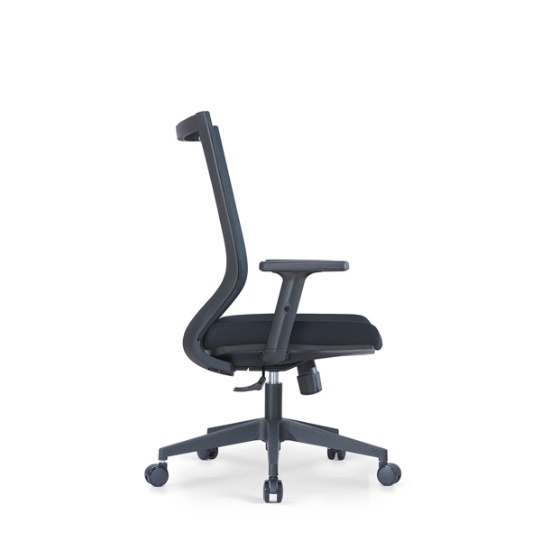 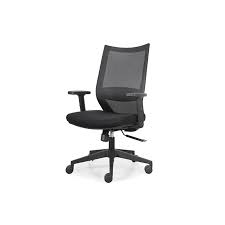 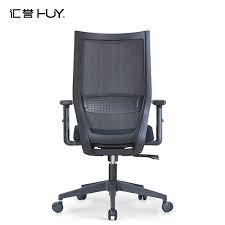 დამატებითი პირობა -  დამატებითი რაოდენობის შესყიდვის შემთხვევაში ერთეულის ფასი უნდა შენარჩუნდეს 2024 წლის 30 დეკემრამდე.საკვალიფიკაციო მოთხოვნა:ძირითადი საკვალიფიკაციო მოთხოვნები:ტენდერში მონაწილეობის მისაღებად აუცილებელია ორგანიზაცია აკმაყოფილბდეს შემდეგ საკვალიფიკაციო მოთხოვნებს:შესაბამის სფეროში მოღვაწეობის არანაკლებ 2 წლიანი გამოცდილება:შესრულებული მსგავსი მასშტაბის პროექტები: არანკლებ 2პრეტენდენტის წინააღმდეგ არ უნდა მიმდინარეობდეს გადახდისუუნარობის საქმის წარმოება და პრეტენდენტი არ უნდა იყოს ლიკვიდაციის / რეორგანიზაციის პროცესში.ტენდერის განმავლობაში პრეტენდენტს აქვს ვალდებულება მოთხოვნისამებრ წარმოადგინოს ნებისმიერი იურიდიული თუ ფინანსური დოკუმენტი.შემოთავაზებული პროდუქცია უნდა იყოს ახალი ექსპლუატაციაში არ მყოფიტენდერში გამარჯვებულმა კომპანიამ  უნდა წამრმოადგინოს ნიმუში ან/და ნიმუშები; მოთხოვნიდან 2 კვირის განმავლობაშინიმუშების წარდგენა უნდა მოხდეს მონაწილის ხარჯებით.ტრანსპორტირებას უზრუნველყოფს მომწოდებელი კომპანია დამკვეთის მიერ მითითებულ მისამართზე;მოთხოვნა საგარანტიო ვადის შესახებ: დაინტერესებულმა კომპანიამ  შემოთავაზებულ საქონელზე, სწორი ექსპლუატაციის პირობებში (გარდა გარეგანი ზემოქმედებით და მესამე პირის მხრიდან მიყენებული დაზიანებისა), მიღება-ჩაბარების აქტის გაფორმების დღიდან უნდა გაავრცელოს გარანტია არანაკლებ 2 (ორი) წლის ვადით. საგარანტიო პერიოდში, კომპანია ვალდებულია საკუთარი ხარჯებით უზრუნველყოს დაიზიანებული/დეფექტური სავარძლის ან/და მისი ნაწილის შეცვლა, ბანკის მხრიდან სათანადო შეტყობინების მიღების დღიდან არაუგვიანეს 5 (ხუთი) კალენდარული დღის განმავლობაში.დანართი N2: საბანკო რეკვიზიტებიორგანიზაციის დასახელება:საიდენტიფიკაციო კოდი:იურიდიული მისამართი:ფაქტიური მისამართი:ხელმძღვანელის სახელი  და გვარი:ხელმძღვანელის პირადი ნომერი:ხელმძღვანელის ტელეფონის ნომერი:საკონტაქტო პირის სახელი და გვარი:საკონტაქტო პირის პირადი ნომერი:საკონტაქტო ტელეფონი:ელექტრონული ფოსტის მისამართი:ვებ-გვერდი:ბანკის დასახელება:ბანკის კოდი:ბანკის ანგარიშის ნომერი:კომპანიის სახელიუფლებამოსილი პირის ხელმოწერა					_______________საკონტაქტო ნომერი: დასახელება/ბრენდიაღწერილობამოწოდების პირობებირაოდენობაერთეულის ფასი ლარი დღგ-ს ჩათვლითსულ ფასი ლარი დღგ-ს ჩათვლითგორგოლაჭიანი საოფისე სავარძელი(მოდეილი - hy 718b ან მისი ანალოგი)სინქრონიზებული მექანიზმი. სიმაღლეში რეგულირებადი.საზურგის ფიქსაციის ფუნქცია (ჩაკეტვა /გახსნა) ნეილობის გორგოლაჭები. საზურგე - მყარი ბადე. დასაჯდომი - მაღალი ხარისხის ნაჭერი. ფერი - შავი ბანკის მიერ შეტყობინების გაკეთებიდან არაუგვვიანეს 2 კვირის შუალედში.წლის განმავლობაში საშუალო 1200 ერთეული